www.promotingteaching.com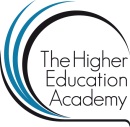 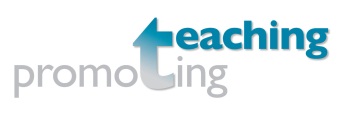 Scope of teaching activityScope of teaching activitySource of evidenceSource of evidenceSource of evidenceExample of evidenceExample of evidencePhase/s of careerSphere of influenceScope of teaching activityScope of teaching activityPersonalStudentsPeersExample of evidenceExample of evidencePhase/s of careerSphere of influenceProfessional LearningProfessional LearningProfessional LearningProfessional LearningProfessional LearningProfessional LearningProfessional LearningProfessional LearningUniversity teaching preparation/inductionUniversity teaching preparation/inductionCertificate of completionCertificate of completionEarlyCompletion of formal qualification in teachingCompletion of formal qualification in teachingUniversity transcriptUniversity transcriptEarly to midAttendances at internal or external teaching-related workshopsAttendances at internal or external teaching-related workshopsInstitutional recordsInstitutional recordsAllTraining and experience from the relevant industry/professionTraining and experience from the relevant industry/professionFormal records of professional experience and trainingFormal records of professional experience and trainingAll (if relevant)Engagement with Professional Standards FrameworkEngagement with Professional Standards FrameworkPeer reviewed teaching portfolio Peer reviewed teaching portfolio All 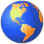 Student EngagementStudent EngagementStatement of teaching philosophy/teaching principlesStatement of teaching philosophy/teaching principlesStatement presentedStatement presentedAllTeacher / subject / course evaluations 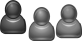 Formal survey reportsFormal survey reportsAllStudent learning outcomes Retention and pass rates; student prizes and projectsRetention and pass rates; student prizes and projectsAllPeer observations of teaching Peer observations of teaching Formal peer review report or excerptFormal peer review report or excerptAllNo of undergraduate and taught postgraduate projects /research degree continuations and/or completions Institutional records; HDR students supervised (successful completions)Institutional records; HDR students supervised (successful completions)Mid onwardsInstitutional or national teaching awards Awards that validate nominated areas of expertiseAwards that validate nominated areas of expertiseMid onwardsCurriculum DevelopmentCurriculum DevelopmentCurriculum DevelopmentCurriculum DevelopmentCurriculum DevelopmentCurriculum DevelopmentCurriculum DevelopmentCurriculum DevelopmentUndergraduate research engagement Documented strategies; student evaluationDocumented strategies; student evaluationAllReviews of resources developed (including online, media-rich and open resources) Independent reviewsIndependent reviewsAllPrizes and citations related to resource development Award certificateAward certificateMid to laterSubject/course development, curriculum review Independent reviewsIndependent reviewsAll Peer evaluations of curriculum Formal review reportsFormal review reportsMore likely mid to laterSuccessful introduction and development of major innovations Demonstration; peer review, student evaluationsDemonstration; peer review, student evaluationsAny stage but more likely from midDevelopment of national or international frameworks, accreditation, standardsDevelopment of national or international frameworks, accreditation, standardsMembership of advisory panel; peer review of contributionsMembership of advisory panel; peer review of contributionsMid to laterTextbook Adoption; reviews; sales inc. librariesAdoption; reviews; sales inc. librariesMid to laterResearch & Scholarship Research & Scholarship Research & Scholarship Research & Scholarship Research & Scholarship Research & Scholarship Research & Scholarship Research & Scholarship Presenter or workshop leaderPresenter or workshop leaderInvitation to present; program and evaluationInvitation to present; program and evaluationAll Statement of scholarship directionStatement of scholarship directionStatement presentedStatement presentedAllApplication of a scholarly approach Application of a scholarly approach Peer review of documented refinementsPeer review of documented refinementsEarly to midPeer-reviewed publications Publications; citationsPublications; citationsAllLearning and teaching grants Grant application; reportGrant application; reportMid onwardsExternal refereesExternal refereesReferenceReferenceAllLeadership & CollaborationLeadership & CollaborationLeadership & CollaborationLeadership & CollaborationLeadership & CollaborationLeadership & CollaborationLeadership & CollaborationLeadership & CollaborationCareer development by supervisor/Head/DeanCareer development by supervisor/Head/DeanFormal reportsFormal reportsAllTutor management and cross-campus leadership role in subject or course Independent reports from tutorsIndependent reports from tutorsEarly to midManagement of cross-campus alignment and consultation Independent reports of action and impactIndependent reports of action and impactMid to laterLeadership feedbackLeadership feedbackSurvey resultsSurvey resultsMid to laterMentor rolesMentor rolesIndependent feedback from mentees; achievements as a result of mentoringIndependent feedback from mentees; achievements as a result of mentoringMid to laterFormal teaching leadership rolesFormal teaching leadership rolesIndependent reports of contribution or actionsIndependent reports of contribution or actionsAllAttracting funding to support development or innovation for subject or course Funds awarded; outcomesFunds awarded; outcomesAllService on or chairing of committees / reviews / policy developmentService on or chairing of committees / reviews / policy developmentCommittee actions as a result of your inputCommittee actions as a result of your inputMid to laterExternal leader / reviewer / advisor rolesExternal leader / reviewer / advisor rolesNo. of invitations to undertake peer review; outcomes of advisory workNo. of invitations to undertake peer review; outcomes of advisory workMid to later   Activities that may involve the collaborative efforts of a team   Activities that may involve the collaborative efforts of a team   Activities that may involve the collaborative efforts of a team   Activities that may involve the collaborative efforts of a team   Activities that may involve the collaborative efforts of a team   Activities that may involve the collaborative efforts of a team   Sphere of influence may extend beyond the university   Sphere of influence may extend beyond the university   Sphere of influence may extend beyond the university